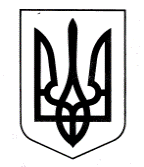 ЗАЗИМСЬКА СІЛЬСЬКА РАДА БРОВАРСЬКОГО РАЙОНУ  КИЇВСЬКОЇ ОБЛАСТІ РІШЕННЯПро надання матеріальної допомоги жителям громадиКеруючись ст. 26 Закону України «Про місцеве самоврядування в Україні», рішенням Зазимської сільської ради від 26.01.2021 року № 04 - 05 - позачергової – VIІI «Про затвердження сільської програми «Турбота» на 2021 рік», розглянувши звернення Білогуб Р. Т., Калініченко М. В., Галицької Н. М., Саліоновича О. Ф., Мігашко А. В., Негоди Т. І., Терещенко Н. В., Михайленко Н. М., Сабаєвої Л. В., Холошвій В. Д., враховуючи рекомендації постійної комісії з питань соціально-економічного розвитку, бюджету та фінансів, комунальної власності, реалізації державної регуляторної політики, інвестицій та зовнішньоекономічних зв’язків, Зазимська сільська радаВИРІШИЛА:Надати Білогуб Раїсі Тимофіївні одноразову матеріальну допомогу на лікування у розмірі 2 000 грн.Надати Калініченко Миколі Володимировичу одноразову матеріальну допомогу на лікування у розмірі 2 000 грн.Надати Галицькій Наталії Миколаївні одноразову матеріальну допомогу на лікування дочки Галицької Марії Костянтинівни у розмірі 15 000 грн.Надати Саліоновичу Олександру Федоровичу одноразову матеріальну допомогу на лікування у розмірі 5 000 грн.Надати Мігашко Альоні Володимирівні одноразову матеріальну допомогу у розмірі 10 000 грн.Надати Негоді Тетяні Іванівні одноразову матеріальну допомогу на лікування у розмірі 10 000 грн.Надати Терещенко Наталії Вікторівні одноразову матеріальну допомогу на лікування сина Терещенка Вадима Дмитровича у розмірі 6 000 грн.Надати Михайленко Ніні Миколаївні одноразову матеріальну допомогу на лікування у розмірі 10 000 грн.Надати Сабаєвій Лідії Володимирівні одноразову матеріальну допомогу у розмірі 6 000 грн.Надати Холошвій Вірі Дмитрівні одноразову матеріальну допомогу на лікування у розмірі 5 000 грн.Контроль за виконанням вказаного рішення покласти на постійну комісію з питань соціально – економічного розвитку, бюджету та фінансів, комунальної власності, реалізації державної регуляторної політики, інвестицій та зовнішньоекономічних зв’язків.Сільський голова	Віталій КРУПЕНКОс. Зазим’я08 червня 2021 року№1337 - 13 - позачергової – VIIІ